         UTI in women Standing Order 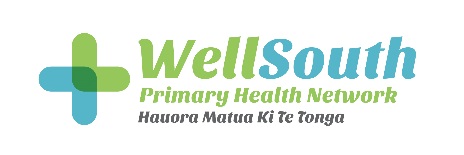 This standing order is not valid after the review date. The review date is one year after the date the order was signed by the issuer.Name:	____________________________		Signature: __________________________Title:	____________________________		Date: _________________Only Registered nurses working within the above medical centre or clinic are authorised to administer medication under this standing order. We the undersigned agree that we have read, understood and will comply with this standing order and all associated documents.Name: ______________________   Signature: __________________________  Date: ______________Name: ______________________   Signature: __________________________  Date: ______________Name: ______________________   Signature: __________________________  Date: ______________Name: ______________________   Signature: __________________________  Date: ______________Issue date:Review date:Standing Order NameUrinary Tract Infection (UTI) in womenRationaleTo swiftly and appropriately treat female patients who are symptomatic of an uncomplicated UTIScope (condition and patient group)Woman ≥16 years and less than 75 years of age, who are assessed as having an uncomplicated UTI.Red FlagsFever, chills, nausea and feeling unwell may be a sign of pyelonephritis, especially if associated with lower flank pain.Frail elderly, patients with diabetes, indwelling catheters or recurrent UTIs need further assessment and involvement of a Medical or Nurse Practitioner. Women who are pregnant will need the involvement of a Medical or Nurse Practitioner or the women’s Lead Maternity Carer.Assessment1. History and examinationAsk about recent antibiotics including trimethoprim prescribed by a community pharmacist Check temperature, heart rate, abdomen and flank.2. If classic lower urinary tract symptoms and a positive dipstick. Symptoms include:dysuriafrequencyurgencysuprapubic pain3. Consider testing for chlamydia urethritis as it can present with dysuria in both women and men.4. In the elderly, treat only if there are clinical signs and symptoms, rather than based on a positive dipstick or positive urine culture result. IndicationTreatment of uncomplicated UTIMedicineNitrofurantoin 50mg tabletsDosage instructions50mg FOUR times daily for 5 daysRoute of administrationOralQuantity to be given 5 days = 20 x 50mg tabletsContraindicationsNitrofurantoin allergy/sensitivitySigns of pyelonephritis, i.e. fever, pain in back, nausea and vomitingMore than 3 UTIs in the past 12 monthsUTI in the past 2 weeksImmune deficiency/taking immunosupressantsRecent catheterisationUrine tract abnormalities i.e. renal stoneseGFR less than 60ml/min. If no record of eGFR and patient < 65 years of age, then assume eGFR > 60 ml/minIf no record of eGFR and patient > 65 years of age, then referPrecautionsRemind patients that nitrofurantoin can lead to urine discolouration (yellow or brown)Nitrofurantoin is best to be taken with or just after foodAdditional informationIn uncomplicated UTIs still send a MSU to the laboratory so they can collect sensitivity data.Encourage fluid intake.Some elderly will present with delirium as a sign to look out for.Follow-upIf symptoms worsen or if patient develops other symptoms such as fever, nausea or kidney pain then request that they represent.If no response in 48 hours request that they represent.Elderly patients can deteriorate quickly, therefore if they have any concerns ask them to represent asap.Countersigning and auditingCountersigning is not required. Audited monthly.OR Countersigning is required within XX daysCompetency/training requirementsAll nurses working under this standing order must be signed off as competent to do so by the issuer and have had specific training in this standing order.Supporting documentationHealthpathways at www.healthpathways.org.nz Best Practice Journal at www.bpac.org.nz New Zealand Formulary at www.nzf.org.nz  Nitrofurantoin - Not Suitable In Renal Impairment athttp://medsafe.govt.nz/profs/PUArticles/December2015/Nitrofurantoin.htm Individual medicine data sheets at www.medsafe.govt.nz Standing Order Guidelines, Ministry of Health, 2012Medicines (Standing Order) Regulations 2012 (Standing Order Regulations)Definition of terms used in standing orderDysuria- painful urinationMedical Centre or Clinic:Signed by issuersNurses operating under this standing order